KLASA: 112-01/21-02/83URBROJ: 2182/1-12/2-8-12- 22-09Šibenik,  27. siječnja 2022.	 U skladu s člankom 17. st.1. točka 10. i čl. 29. Pravilnika o načinu i postupku zapošljavanja u Medicinskoj školi, KLASA: 003-05/19-01/4 ; URBROJ:  2182-1/12/2-8-19-1   od   29. svibnja 2019.  i Izmjenama  i dopunama Pravilnika o načinu i postupku zapošljavanja u Medicinskoj školi, KLASA: 003-05/20-01/04 ; URBROJ:  2182-1/12/2-8-06-20-1   od 12. lipnja  2020.  Povjerenstvo za vrednovanje kandidata  objavljuje RANG LISTUkandidata na temelju rezultata provedenog razgovora s kandidatima za radno mjesto  nastavnika  Engleskog jezika  – 1 izvršitelj  na određeno nepuno radno vrijeme  od 6/40 sati tjedno do 31.8.2022.  Dana 19.siječnja 2022.god. na mrežnoj stranici škole i oglasnoj ploči škole objavljen je Poziv na razgovor s kandidatima za radno mjesto  nastavnika Engleskog jezika  – 1 izvršitelj  na određeno nepuno radno vrijeme  od 6/40 sati tjedno do 31.8.2022.Poziv je dostavljen  svim kandidatima (dva kandidata) putem njihovih e-mail adresa dostavljenih u njihovim prijavama na natječaj, te je 26. siječnja  2022.god. proveden razgovor s kandidatima koji su ostvarili pravo pristupa na isti.  Utvrđeno je da su razgovoru pristupila dva (2) kandidata. Oba kandidata su ostvarila  više od 50 % (pedeset posto) bodova od ukupnog broja bodova svih članova Povjerenstva koje je moguće ostvariti na razgovoru.	Nakon obavljenog razgovora sa svim kandidatima, povjerenstvo je utvrdilo rang listu kandidata na temelju rezultata provedenog razgovora s kandidatima:Ova rang-lista objavit će se na web stranici i oglasnoj ploči škole. Predsjednik  Povjerenstva:________________________ Dostaviti: Ravnatelju Arhiva Web stranica ŠkoleMEDICINSKA ŠKOLAŠIBENIK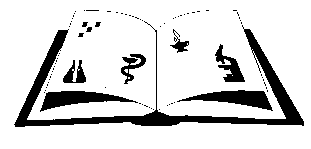 Matični broj: 3875865      OIB: 42369583179Ante Šupuka 29 (p.p. 75), 22000 Šibenik  Centrala: 022/331-253; 312-550 Fax: 022/331-024ŠIFRA ŠKOLE U MINISTARSTVU: 15-081-504e-mail: ured@ss-medicinska-si.skole.hr web: www.ss-medicinska-si.skole.hrRbr.KandidatOstvareni bodovi1.I.L. 2752.Ž. G. 202